                                   БЫТОВОЙ РАЙДЕР                   Вокальной группы WONDERBAND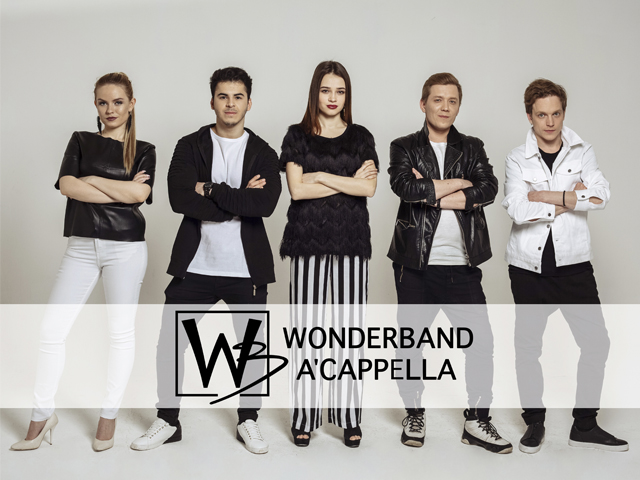 Для выступления группы в пределах МКАД необходимы:- отдельная комната, в которой есть зеркало, гладильная доска и утюг/отпариватель- негазированная вода в расчете 2 бутылки на человека- бутерброды, закуски, чай, кофе- полноценный обед (если группа присутствует на мероприятии больше 3-х часов)Для выездных мероприятий за пределами МКАД и гастролей бытовой райдер обговаривается дополнительно.Директор группы +7 (915) 138-6391 - Мила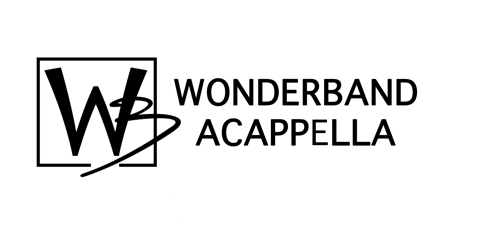 